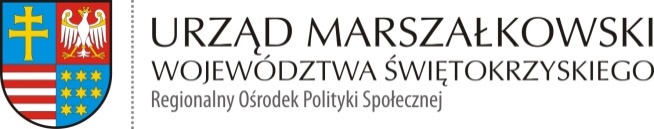 ROPS-II.052.2.6.2020  						            Kielce 04.09.2020 r.Zamawiający odpowiada na pytania Wykonawców do zapytania ofertowego z dnia 02.09.2020r. znak: ROPS-II.052.2.6.2020Pytanie od Wykonawcy nr 1„Czy Zamawiający dopuszcza złożenie oferty na jeden z produktów lub na kilka produktów zapytania ofertowego?” OdpowiedźZgodnie z treścią zapytania ofertowego Wykonawca nie musi składać oferty na całość przedmiotu zamówienia. Wykonawca może złożyć ofertę na wybrany asortyment oraz w ilościach jakimi dysponuje.Pytanie od Wykonawcy nr 2Proszę o wyjaśnienie pkt 3.1) Zapytania ofertowego: Czy Zamawiający przewiduje jedną dostawę do siedziby Zamawiającego lub innej siedziby, czy więcej dostaw?OdpowiedziWykonawca może dostarczyć przedmiot umowy w jednej lub kilku dostawach do terminu realizacji zamówienia wskazanego w przedmiotowym zapytaniu ofertowym. W przypadku informacji od Wykonawcy, iż dostarczenie asortymentu będzie realizowane w więcej niż jednej dostawie, Wykonawca informuje o powyższym Zamawiającego (z określeniem liczby dostaw) przed podpisaniem umowy w celu odpowiedniego uzupełnienia treści jej zapisu – § 3 pkt. 2 wzoru umowy (załącznik nr 2 do postępowania znak: ROPS-II.052.2.6.2020).